Break Up of Soviet Union Map ActivityIntroduction: The map below shows how Europe looked BEFORE the breakup of the Soviet Union in 1991. On the following page, there is a modern blank map of Europe, which you must label. You will need a good atlas or need to find a map of modern Europe on the Internet. Goal: Once you complete the modern-day map of Europe, compare the two maps in order to visually see the geographic changes which took place in recent years. Then: Write 200 words about how political changes in Eastern Europe came about—namely, the fall of the USSR— and thus produced major geographic changes in Eastern Europe.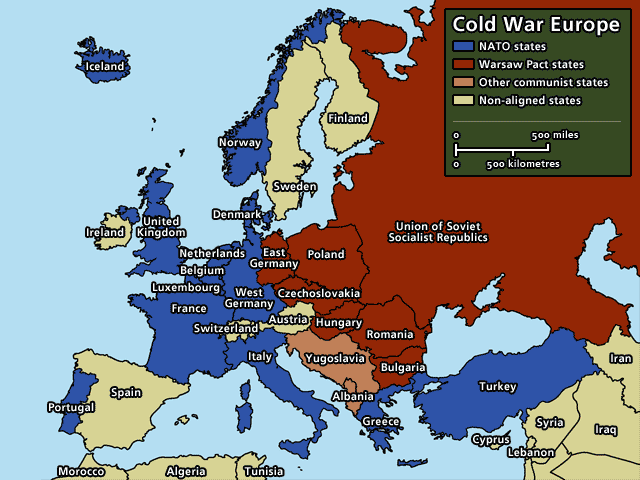 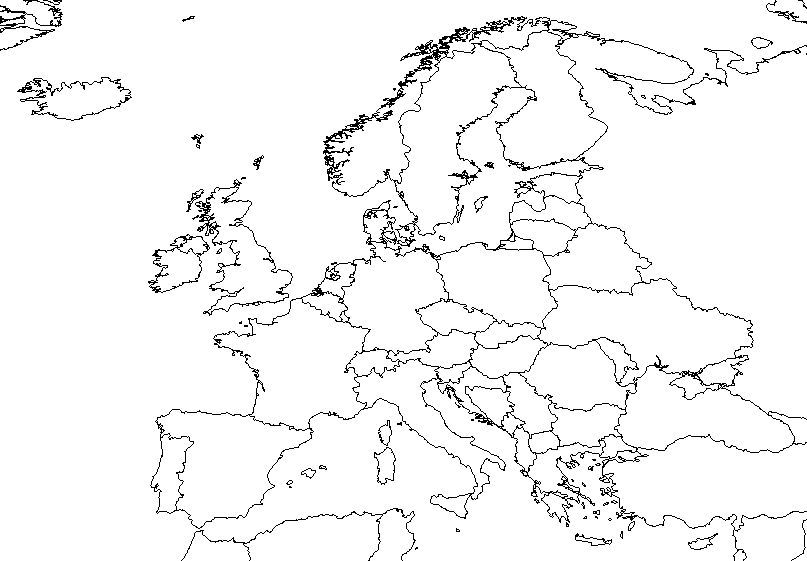 